А03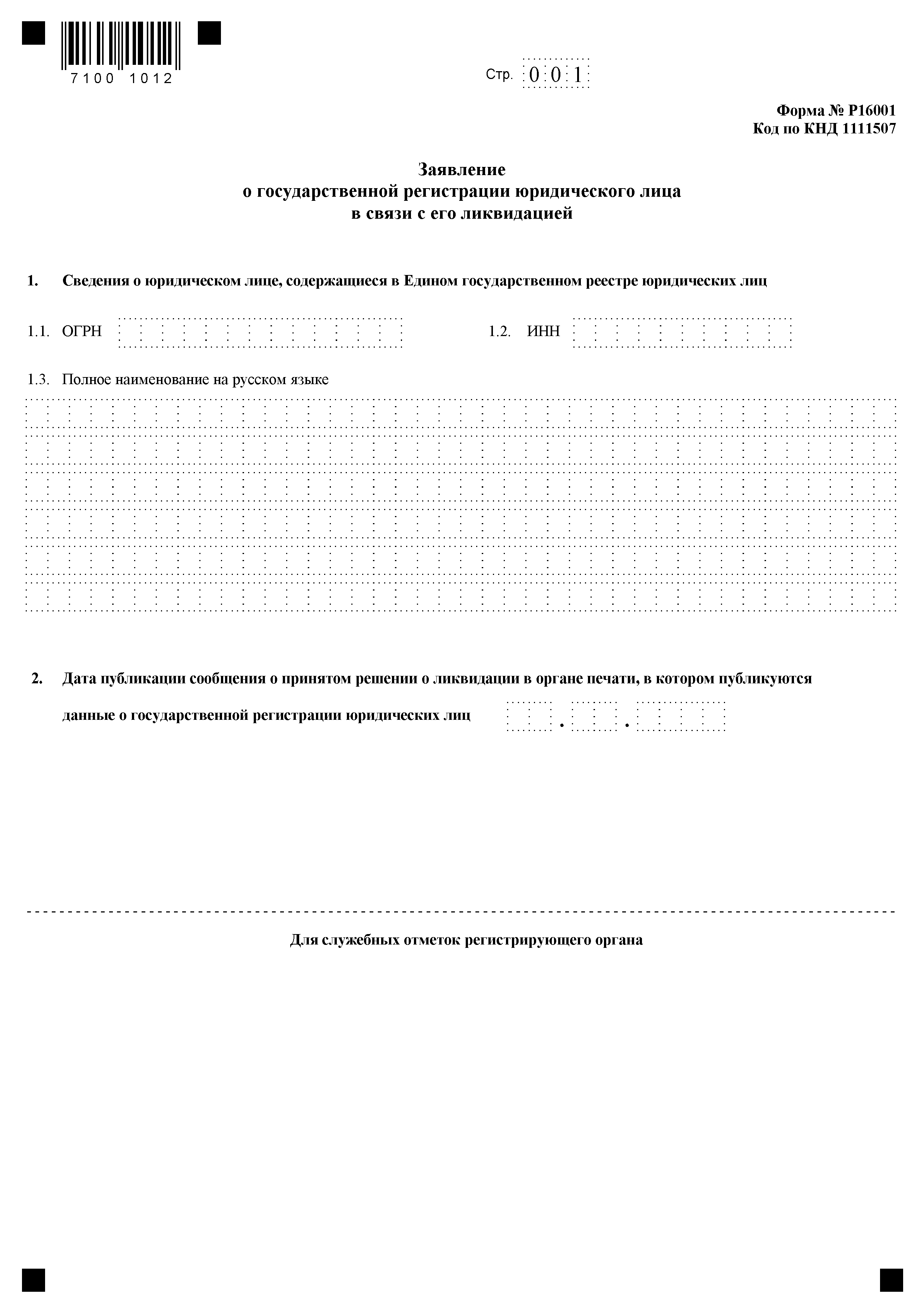 0 0 11 1 4 7 7 1 11 3 9 1 4 1	7 7 7  6 7 7 3 7 7 8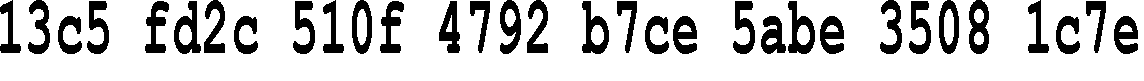 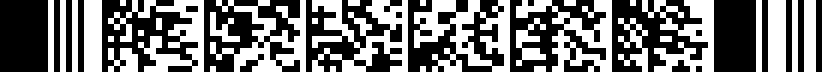 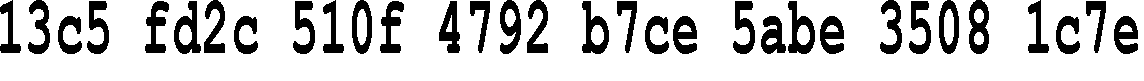 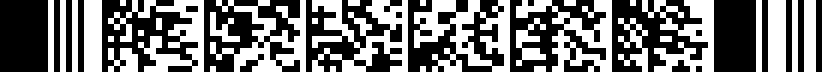 ОБЩЕСТВО С ОГРАНИЧЕННОЙ ОТВЕТСТВЕННОСТЬЮ "МИР"0 7 . 1 1 . 2 0 1 6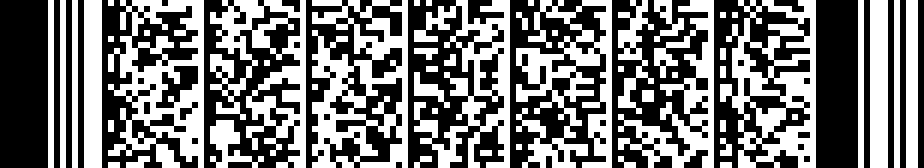 0 0 2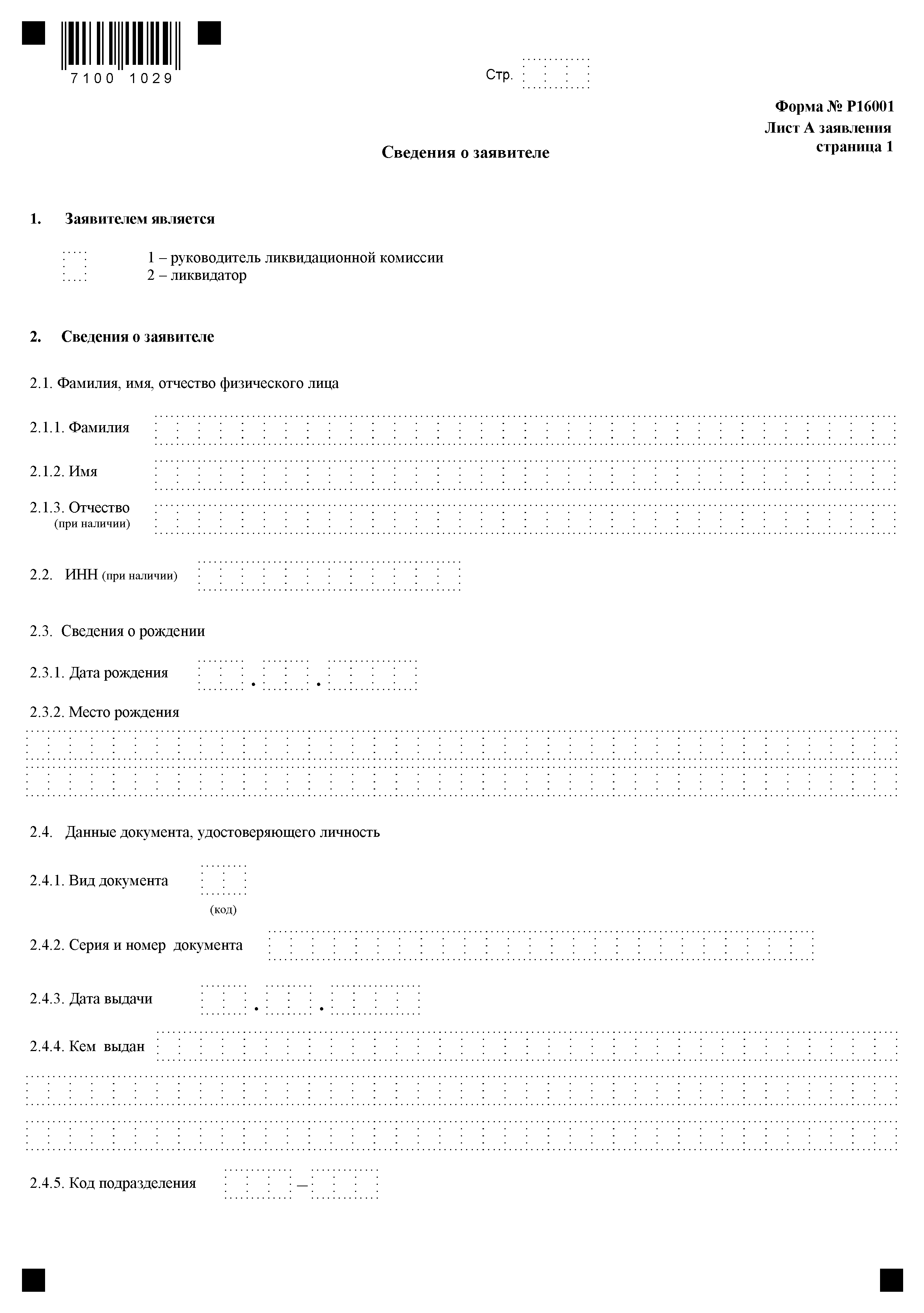 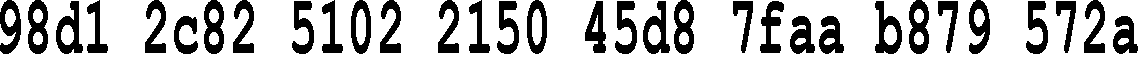 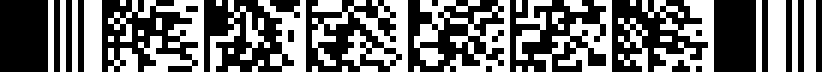 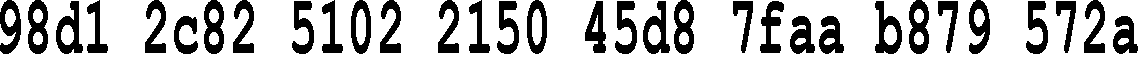 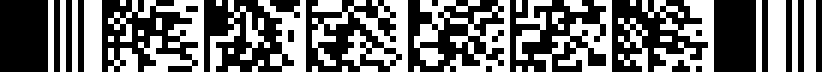 2И В    А    Н   О  ВИ В А НИ В А Н О В И Ч 7 7 7  6 7 7 3 7 7 82 8 . 0 5 . 1 9 7 8	М О С К В А2 14 4	44 	3 4 43 4 10 2 . 1 1 . 2 0 1 3О Т Д Е Л Е Н И Е М	У Ф М С	Р О С С И И	П О	Г О Р .	М О С К В Е	В	Г .	Т Р О И Ц К7 7 0 − 1 4 6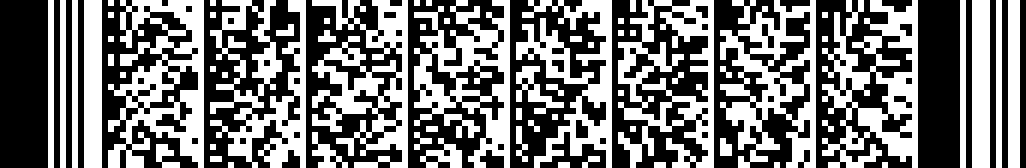 0 0 3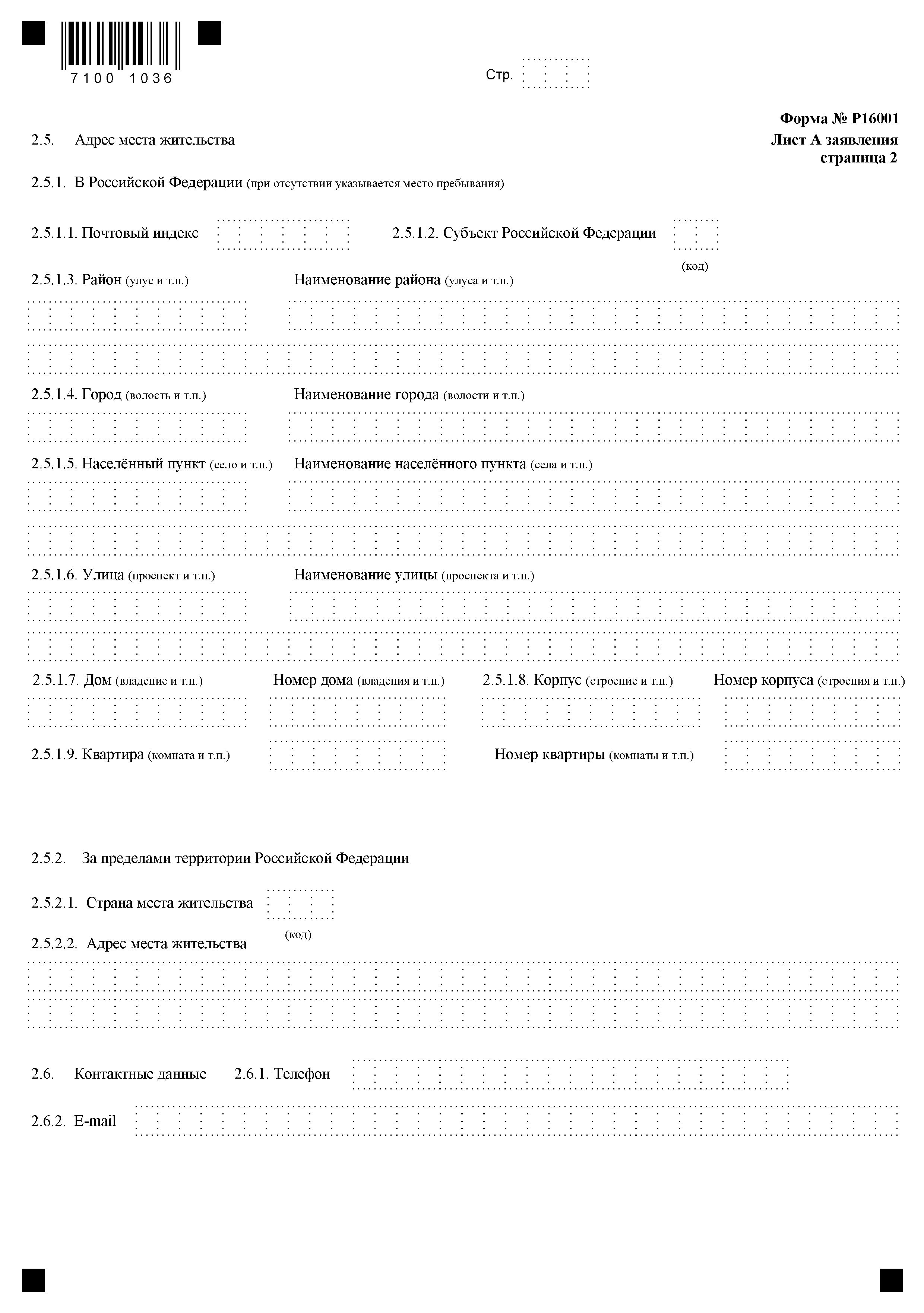 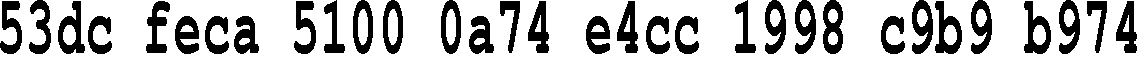 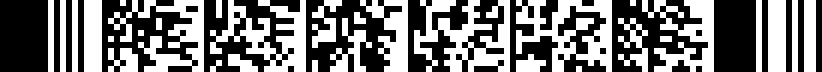 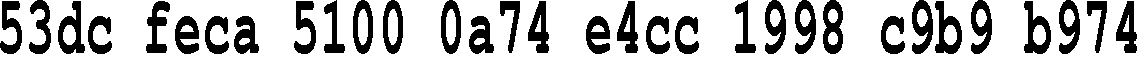 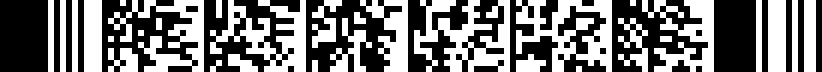 1 4 2 1 9 1	7 7Г	Т Р О И Ц КУ Л	Р А Д У Ж Н А ЯД О М	6К В А Р Т И Р А	6 0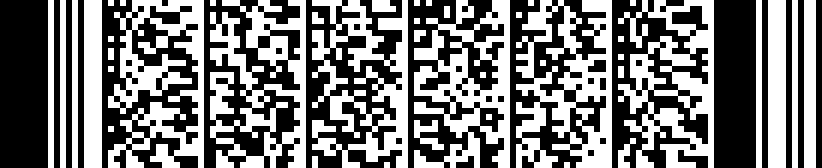 0 0 4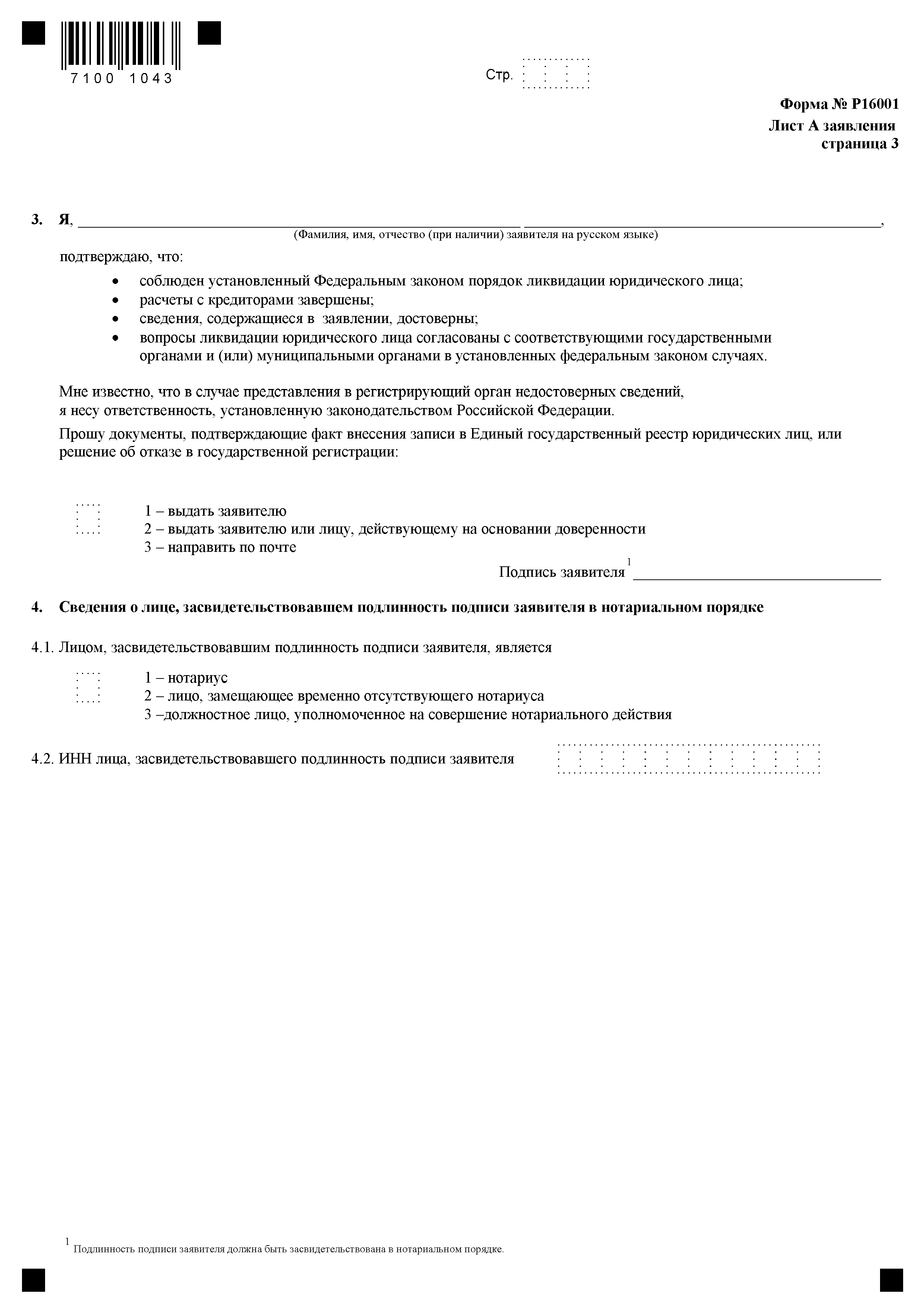 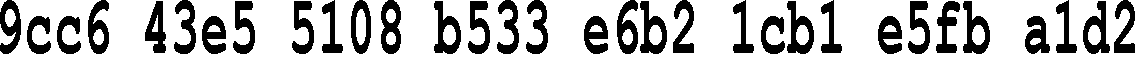 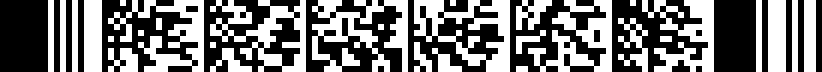 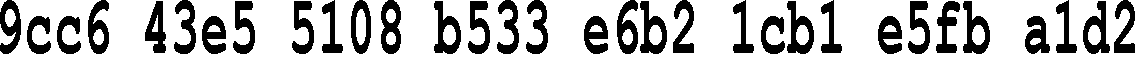 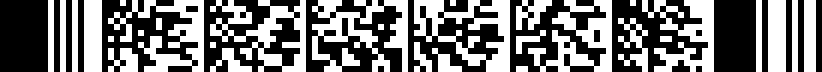 2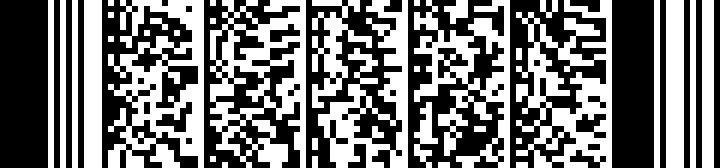 